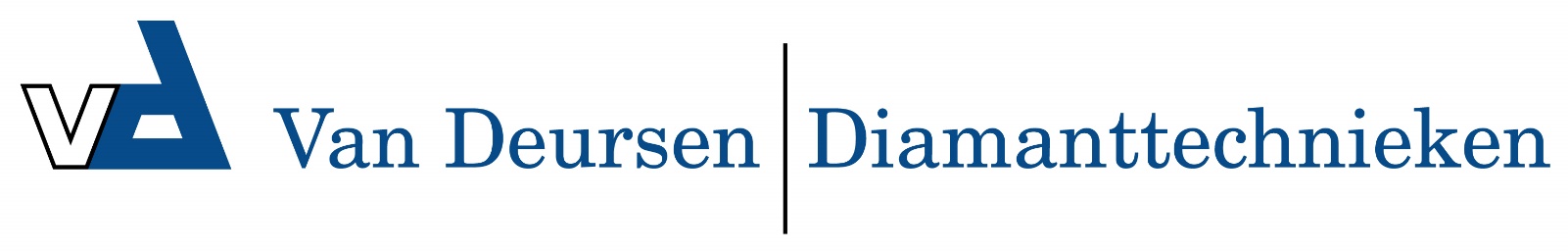 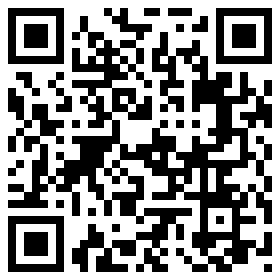 109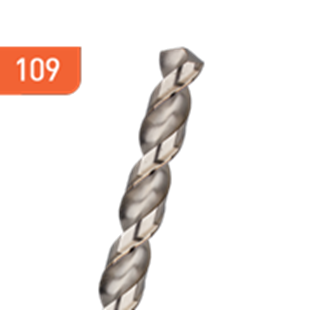 HSS-G Spiraalboren, type W | AluminiumUitvoeringHSS-G spiraalboren DIN 338, type W, geslepen uitvoering, tophoek 130°.ToepassingVoor het bewerken van langspanig materiaal, zoals aluminiumlegeringen, koper, zink en zachte kunststoffen.Art.nr.DiameterTotaalSpiraal109.01001,03412109.01501,54018109.02002,04924109.02502,55730109.02802,86133109.03003,06133109.03103,16536109.03203,26536109.03303,36536109.03503,57039109.04004,07543109.04104,17543109.04204,27543109.04304,38047109.04504,58047109.05005,08652109.05105,18652109.05205,28652109.05305,38652109.05505,59357109.06006,09357109.06506,510163109.07007,010969109.07507,510969109.08008,011775109.08508,511775109.09009,012581109.09509,512581109.100010,013387109.105010,513387109.120012,013387109.130013,0151101